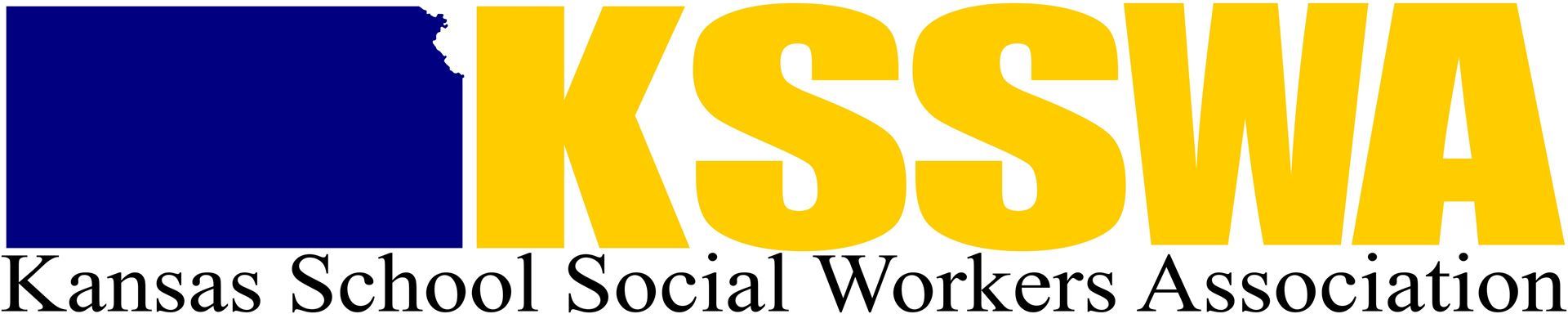 2020 Kansas School Social Worker of the YearNomination FormThe School Social Worker of the Year will be honored at the Spring Institute and at the Midwest School Social Work Conference. The Nominee must have worked two or more years as a school social worker in the state of Kansas and be an active KSSWA member. Please submit a picture of the nominee, as well as any letter of support from other colleagues who also wish to support this nomination. Please email your nomination form to trebo04@yahoo.com		Deadline: March 6, 2020Name:    Address:  	Work:	Home:Phone: (W)							(H)  Work Email Address: Personal Information: Educational Experience:Professional Experience: Presentations, Publications, Achievements, Recognitions:Professional Memberships: Name and Address of School District Supervisor(s):Name and Address of School District Superintendent:Exact spelling of nominee’s name, including credentials if desired:  Your Name and Contact Information:BRIEF SUMMARY OF NOMINEE ACCOMPLISHMENTSSubmit a summary that will be read aloud at the Spring Institute and conference banquet, should the nominee receive the School Social Worker of the Year Award. This should include the primary characteristics and contributions of the nominee that led to your selection.  	Thank you.